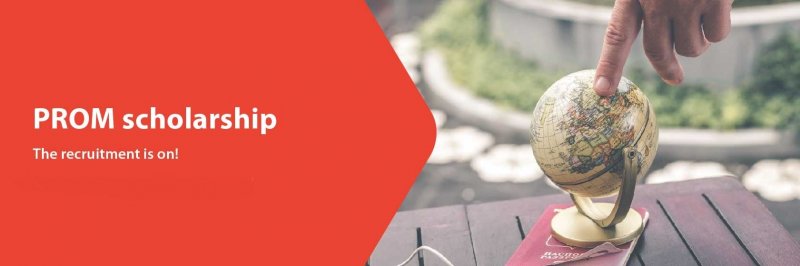 Centrum Obsługi Badań Naukowych zaprasza doktorantów i pracowników akademickich do udziału w Programie PROM - Międzynarodowej wymianie dla doktorantów i kadry akademickiej finansowanej przez Narodową Agencję Wymiany Akademickiej.Finansowane będą następujące rodzaje wyjazdów zagranicznych:•  30-dniowe staże naukowe – 8 doktorantów, 5 uczestników programu Młodzi Naukowcy, 5 pracowników naukowych;• 6-dniowe konferencje (tylko aktywny udział; długość wyjazdu jest uzależniona od długości trwania konferencji – liczba dni konferencji plus maksymalnie 2 dni na dojazd i powrót) – 10 doktorantów;•  10-dniowe wizyty na badania – 3 doktorantów;•  14-dniowe wizyty na badania – 1 uczestnik Programu Młodzi Naukowcy.Aplikacja o stypendiumOsoby, które chcą ubiegać się o stypendium są zobowiązane do uzupełnienia formularza w wersji elektronicznej30 dniowe staże zagraniczne 14 dniowe badania10-dniowe badania 6-dniowe konferencjeTermin nadsyłania zgłoszeń upływa w poniedziałek 17.11.2019 (do godziny 23:59).Wszelkich merytorycznych wyjaśnień udziela: Joanna Marcinkowska, tel. 71 36 80 988, e-mail: cobn@ue.wroc.pl, joanna.marcinkowska@ue.wroc.plStypendium pokrywa następujące rodzaje kosztów:Koszty podróży, ubezpieczenia zdrowotnego, ubezpieczenia od odpowiedzialności cywilnej, ubezpieczenia wypadkowego, opłat wizowych i kosztów ustanowienia miejsca zamieszkania (w zależności od odległości między miejscem zamieszkania uczestnika a Uniwersytetem Ekonomicznym we Wrocławiu). Zgodnie z Tabelą 1Koszty utrzymania, które można wydać na wyżywienie lub zakwaterowanie (w zależności od liczby dni pobytu). Zgodnie z Tabelą 2.Koszty opłaty udziału w konferencji. Tabela 1 - Koszty podróży, ubezpieczenie zdrowotne, ubezpieczenie odpowiedzialności cywilnej, ubezpieczenie wypadkowe, opłaty wizowe i koszty ustanowienia miejsca zamieszkaniaTabela 2 - Koszty utrzymaniaDokumenty do pobrania:Regulamin przyznawania stypendiumZałącznik 1. Kryteria naboru Uczestników – doktoranciZałącznik 2. Kryteria naboru Uczestników – pracownicy naukowiZałącznik 3. Stawki ryczałtowe stypendiumZałącznik 4. Formularz zgłoszeniowy – (6-dniowe konferencje)Załącznik 5. Formularz zgłoszeniowy – (10-dniowe badania)Załącznik 6. Formularz zgłoszeniowy – (30-dniowe staże naukowe)Załącznik 7. Formularz zgłoszeniowy – (14-dniowe badania)Załącznik 8. Wzór umowy z Uczestnikiem projektuProjekt jest finansowany z funduszy Unii Europejskiej, w tym Europejskiego Funduszu Społecznego.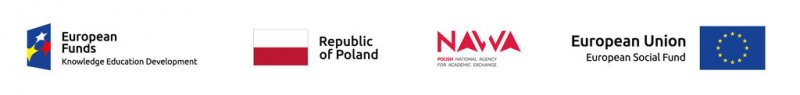 Odległość w linii prostej między miejscem zamieszkania uczestnika a miejscem pobytu (w km)Kwota dofinansowaniamniej niż 500PLN 1,000.00500 - 999PLN 2,000.001,000 – 2,999PLN 3,000.003,000 – 6,000PLN 4,000.00Więcej niż 6,000PLN 5,000.00Dni pobytuW przypadku wyjazdu do krajów OECD, a także miast z krajów spoza OECD znajdujących się w pierwszej 50ce raportu MERCERW przypadku pozostałych krajów6PLN 4 420,00PLN 3 260,0010PLN 6 100,00PLN 4 300,0014PLN 7 780,00PLN 5 340,0030PLN 12 000,00PLN 8 000,00